Исх. №  202  от 26 декабря 2018 г.Председателю Правительства Российской ФедерацииМедведеву Д.А.О создании Комиссии по защите прав потребителей при Правительстве РФУважаемый Дмитрий Анатольевич!Обращаюсь во исполнение Рекомендаций, принятых  по итогам парламентских слушаний «О мерах по усилению защиты прав потребителей», состоявшихся  21 июня 2018 года в Совете Федерации. В ходе парламентских слушаний, в частности, была дана положительная оценка роли Межведомственных советов при главах субъектов Российской Федерации – координационно-совещательных органов, созданных  во исполнение подпункта а) пункта 7 Поручений Президента, отметив их потенциал  в сфере защиты прав потребителей,  обеспечения взаимодействия органов власти и общественных организаций по вопросам  защиты прав потребителей.Одновременно, участники слушаний констатировали, что в целях повышения эффективности работы Межведомственных советов при главах субъектов Российской Федерации на правительственном уровне целесообразно организовать координационный орган, обеспечивающий методологическое и практическое взаимодействие таких советов, а также в целом развитие Национальной системы защиты прав потребителей.В связи с чем, в Рекомендациях по итогам парламентских слушаний было предложено Правительству Российской Федерации рассмотреть возможность создания при Правительстве Российской Федерации Комиссии по вопросам защиты прав потребителей в целях обеспечения взаимодействия и повышения эффективности деятельности координационно-совещательных органов, сформированных при главах субъектов Российской Федерации. В виду изложенного и во исполнение Рекомендаций парламентских слушаний «О мерах по усилению защиты прав потребителей», прошу рассмотреть возможность об организации при Правительстве Российской Федерации постоянно действующего координационного органа –  Комиссии по вопросам защиты прав потребителей.О рассмотрении обращения прошу сообщить  по адресу:  101000, Москва, Колпачный пер., д. 4, стр. 3.Приложение: Рекомендации Парламентских слушаний на тему «О мерах по усилению защиты прав потребителей»  от 21 июня 2018 г.С уважением,Корягин А.Е. председатель Объединения потребителей России opr-kor@yandex.ru, + 7 909 650 60 20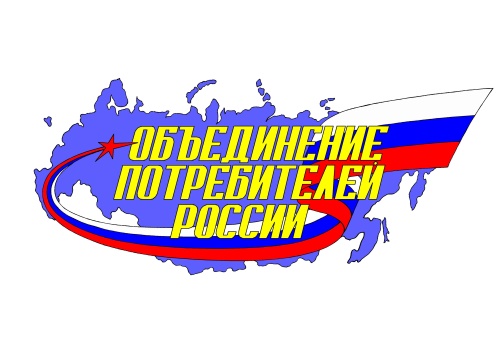 